                         Shirley A Barber Elementary School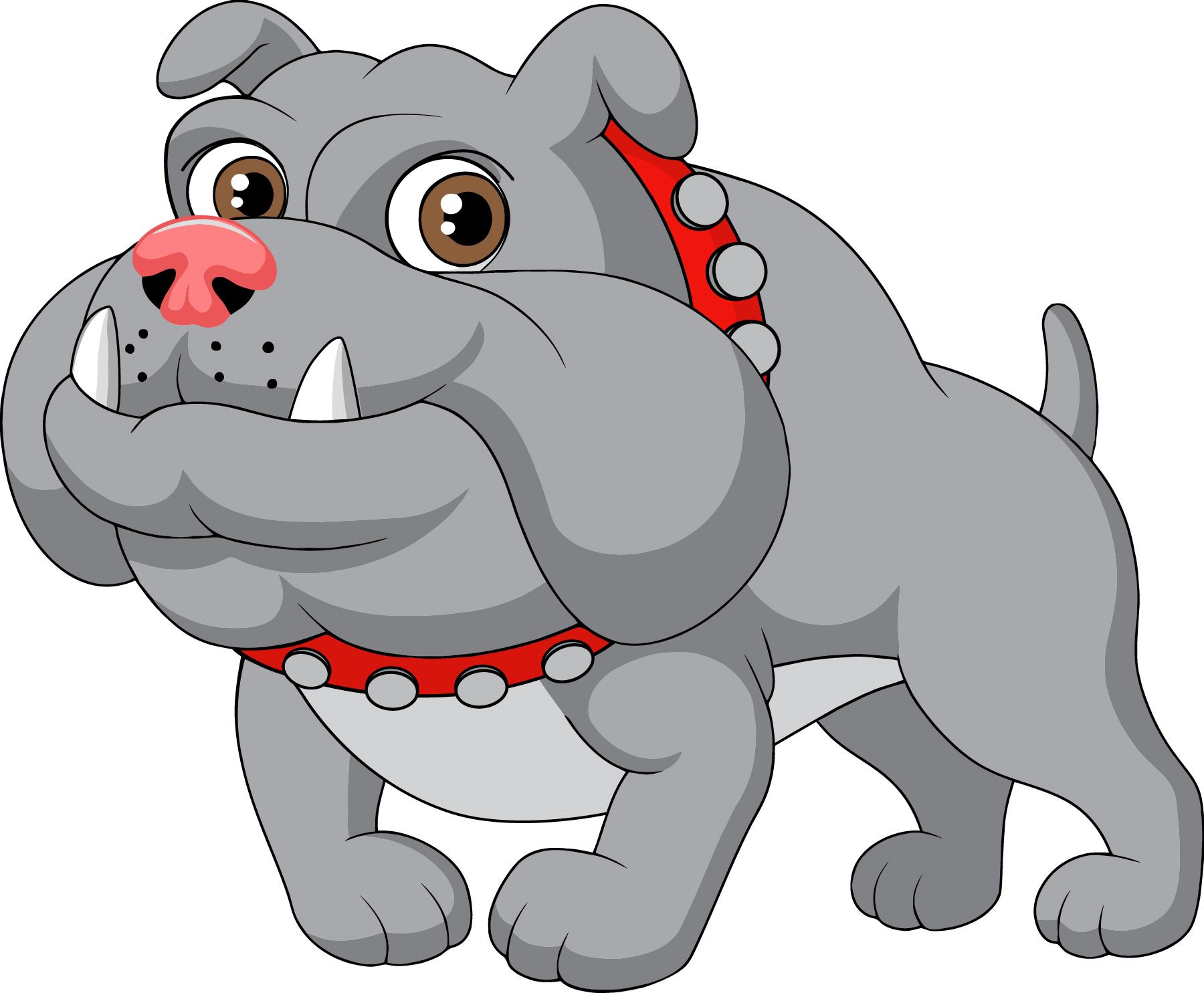                              “Home of the Bulldogs”	2002 Dave Street							Las Vegas, Nevada 89183						702-799-5915 (Phone)						                    Principal: 702-799-5929(Fax)						              Asst. Principal: Jeff Granger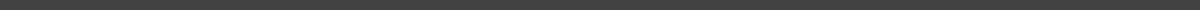 Título IDerecho de los Padres a SaberLa Ley de Todos los Estudiantes Sucesivos (ESSA) fue aprobada por el Congreso de los EE.UU. y firmada como una ley el 10 de diciembre de 2015. La ESSA reemplaza a la Ley de Ningún Niño se Quede Atrás (NCLB) y es la más actualizada reautorización de la Ley de Educación Primaria y Secundaria (ESEA).Aunque NCLB fue diseñado para hacer cambios en la enseñanza y el aprendizaje con el fin de aumentar el rendimiento académico de los estudiantes, la provisión de Maestro Altamente Calificado (HQT) bajo NCLB fue eliminada de la ESSA. A pesar de este factor, todavía se requiere en Nevada que todos los educadores cumplan con los requisitos de certificación del estado/la licencia para la materia asignada.Bajo ESSA, todas las escuelas que reciben fondos del Título I deben informar a los padres de su derecho de preguntar a las escuelas sobre las calificaciones profesionales de los maestros de sus hijos. Si desea ver una licencia de maestro, por favor, visite este enlace: https://online.nvdoe.org/#/VerifyLicense.Se anima a los padres a apoyar la educación de sus hijos y a comunicarse con los maestros de sus hijos de manera regular. Para obtener más información sobre ESSA y el papel de los padres, visite el sitio web del Departamento de Educación de los Estados Unidos en https://www2.ed.gov/policy/elsec/leg/essa/index.html. 